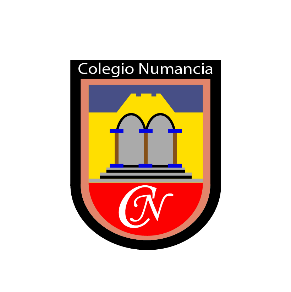 REUNIONES DE APODERADOSEstimados padres y apoderadosJunto con saludar, informo a usted que el martes 02 de marzo de 2021, se realizará la primera reunión de apoderados, la cual tiene como objetivo explicar el Plan de funcionamiento de nuestro establecimiento que regirá durante este año escolar.Por razones de contexto, esta instancia, al igual que otras similares, se realizará a través de la plataforma ZOOM. Para ingresar debe copiar el link de reunión correspondiente a su curso en el buscador de Internet. Ante cualquier duda o consulta al respecto, puede comunicarse directamente al establecimiento.Sin otro particular, se despide atentamenteColegio NumanciaCURSOPROFESORA JEFEHORALINK DE REUNIÓNNMMAIngrid Escobar16:30https://zoom.us/j/4667334910?pwd=RU4zSmdGZ2Z2S1ZpemVrZS9Gd3U5dz09ID de reunión: 466 733 4910Código de acceso: 2pdCS1PRE KÍNDER LENGUAJEIngrid Escobar17:15https://zoom.us/j/4667334910?pwd=RU4zSmdGZ2Z2S1ZpemVrZS9Gd3U5dz09ID de reunión: 466 733 4910Código de acceso: 2pdCS1KÍNDER GRUPO A LENGUAJEDenis Figueroa16:30https://us02web.zoom.us/j/86046642609?pwd=RDhwTEttNTc1Y0EzcmJidnRWdzhOUT09ID de reunión: 860 4664 2609Código de acceso: 618083KÍNDER GRUPO B LENGUAJENataly Díaz17:00https://us02web.zoom.us/j/5146013550?pwd=aHV1UmQxWTVPU28xRStXc2cxUWFWQT09ID de reunión: 514 601 3550Código de acceso: 632604KÍNDER GRUPO C LENGUAJEDenis Figueroa16:30https://us02web.zoom.us/j/86046642609?pwd=RDhwTEttNTc1Y0EzcmJidnRWdzhOUT09ID de reunión: 860 4664 2609Código de acceso: 618083PRE KÍNDER REGULARAlejandra Alvarado17:00Unirse a la reunión Zoomhttps://us02web.zoom.us/j/81569952792ID de reunión: 815 6995 2792KÍNDER regularPaula Araya17:00https://us02web.zoom.us/j/86472091239?pwd=NkZjMm5pY3RaV3p5NlZuMFdKb2tlZz09 ID de reunión: 864 7209 1239Código de acceso: 6180261° BÁSICO APaola Sandaña17:00https://us02web.zoom.us/j/82572204477?pwd=cSt2d3JvUmtHNEdRU1ZzOVJMR0Zvdz09 ID de reunión: 825 7220 4477Código de acceso: 586406oin Zoom Meetinghttps://us02web.zoom.us/j/86472091239?pwd=NkZjMm5pY3RaV3p5NlZuMFdKb2tlZz09Meeting ID: 864 7209 1239Passcode: 6180262° BÁSICO AAgustina Jelves17:00Agustina Jelves le está invitando a una reunión de Zoom programada.Tema: Reunión de apoderadosHora: 2 mar. 2021 05:00 p. m. SantiagoUnirse a la reunión Zoomhttps://us02web.zoom.us/j/89426345424ID de reunión: 894 2634 54243° BÁSICO APamela Orellana17:00https://us02web.zoom.us/j/83383658169?pwd=bHVsNkUrUlFRbTk3WnFNaWlLMmJTUT09ID de reunión: 833 8365 8169Código de acceso: 9054214° BÁSICO ALorena Gómez17:00https://us02web.zoom.us/j/83214995168?pwd=REVvemdIQldhcWRwU1RqQm1nbkJtUT09ID de reunión: 832 1499 5168Código de acceso: 5692525° BÁSICO APaula Bravo17:00https://us02web.zoom.us/j/81864211883?pwd=RzBCdjA3QlYvTnR5TGkxVHFwMUVLZz09 ID de reunión: 818 6421 1883Código de acceso: 5944906° BÁSICO AFrancisca Olivares17:00https://us02web.zoom.us/j/85771737970?pwd=L3hKeGNVSXF6Yncxd2l5Ris0SUlmQT09 ID de reunión: 857 7173 7970Código de acceso: 998377 6° BÁSICO BPaulette Gutiérrez17:00https://us02web.zoom.us/j/87422323628?pwd=eENuWDJJMDdMdEQxZ0dKL0czVFlsQT09ID de reunión: 874 2232 3628Código de acceso: 5461467° BÁSICO AAndrea Rojas17:00https://us02web.zoom.us/j/82645925865?pwd=bjVRelVHcFNZdXpNYW9HeW1RS0lUdz09
ID de reunión: 826 4592 5865
Código de acceso: 5557537° BÁSICO BMaría Jesús Hernández17:00https://us02web.zoom.us/j/85602032139?pwd=dTRZejVjVStxZWtQNHJlR1MwSFpxdz09ID de reunión: 856 0203 2139Código de acceso: 3843938° BÁSICO AIrene Morales17:00Tema: Reunión de apoderados 8° Básico Hora: 2 mar. 2021 05:00 p. m. SantiagoUnirse a la reunión Zoomhttps://us02web.zoom.us/j/86790196840ID de reunión: 867 9019 6840Móvil con un toque1° MEDIO ABastián Cárdenas17:00https://us02web.zoom.us/j/81031741174?pwd=V3RMejJxMmc5OTRrd2Z1OHpBK25LQT09 ID de reunión: 810 3174 1174Código de acceso: 0225392° MEDIO AMigue Cárdenas17:00https://us02web.zoom.us/j/81176429968?pwd=Y3UzNlg3bHNXdkk3blRPMXFXN3Jndz09ID de reunión: 811 7642 9968Código de acceso: 1607543° MEDIO ADiego Alonso17:00https://us02web.zoom.us/j/88529550838?pwd=TXBqMWtWUGExK09KSjZPL3hhc24rdz09 ID de reunión: 885 2955 0838Código de acceso: 6150463° MEDIO BMaría Jesús Huenuñirhttps://us02web.zoom.us/j/96540612447?pwd=VUtzWHpZeUtXdDh3TER1SWE5TmFVQT09 ID de reunión: 965 4061 2447Código de acceso: 0932884° MEDIOACristian Díaz17:00 https://us02web.zoom.us/j/87067859544?pwd=eWJsMUlwMlNNYlQwRUtqM1ZvWHF2Zz09 ID de reunión: 870 6785 9544Código de acceso: 006042